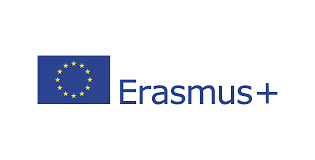 Application FormPlease choose the Faculty you would like attend during the exchange programme. Would you like to apply for the dormitory?Monthly amount of Erasmus+ Scholarship:  ________Euros               PictureFirst nameLast nameGenderMother’s nameDate of birthPlace of birthPermanent addressPhone No.Email addressNational ID numberPassport numberHome universityAddress of home universityFacultyBsc/Msc/PhdAccademic yearErasmus + coordinator’s nameErasmus + coordinator’s email addressFaculty of Public Governance and International StudiesFaculty of Law EnforcementFaculty of Military Science and Officer TrainingFaculty of Water Sciences (Baja Campus)YesNo